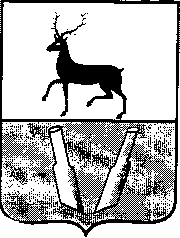  Городская Дума муниципального образования -городское поселение « Город Лукоянов» Лукояновского района Нижегородской области Городская Дума муниципального образования -городское поселение « Город Лукоянов» Лукояновского района Нижегородской областиПОСТАНОВЛЕНИЕПОСТАНОВЛЕНИЕОт 04.12.2020 г                                                                                                                             № 2О внесении изменений в постановление Городской Думы от 25.12.2007 года №105 «Об утверждении Положения о порядке образования и деятельности единой комиссии по установлению стажа муниципальной службы лицам, замещающим муниципальные должности и должности муниципальной службы в муниципальном образовании – городское поселение «Город Лукоянов» Лукояновского муниципального района Нижегородской области»В целях приведения муниципальных правовых актов Городской Думы муниципального образования – городское поселение «Город Лукоянов» Лукояновского муниципального района Нижегородской области в соответствие действующему законодательствуГОРОДСКАЯ  ДУМА  ПОСТАНОВИЛА: 1. Внести изменение в Приложение № 2 постановления Городской Думы  города Лукоянова от 25.12.2007 года № 105 «Об утверждении Положения о порядке образования и деятельности единой комиссии по установлению стажа муниципальной службы лицам, замещающим муниципальные должности и должности муниципальной службы в муниципальном образовании – городское поселение «Город Лукоянов» Лукояновского муниципального района Нижегородской области»2. Отменить действие постановления Городской Думы города Лукоянова от 22.07.2016 года № 4 и считать его утратившим силу.3. Настоящее решение подлежит официальному опубликованию (обнародованию).Глава местного самоуправлениягорода Лукоянова                                                                                                          А.В. СимоновПриложение к постановлениюГородской Думы города Лукояноваот  04.12.2020 года № 2СОСТАВединой комиссии по установлению стажа муниципальной службы лицам, замещающиммуниципальные должности и должности муниципальной службы вмуниципальном образовании – городское поселение «Город Лукоянов» Лукояновскогомуниципального района Нижегородской областиПредседатель комиссии: